第　一　條	設立依據：依中華民國儲蓄互助協會（以下簡稱本會）第九屆第九次理事會議決議辦理。第　二　條	設立目的：本獎學金之設立係基於本會為推廣儲蓄互助社運動，並紀念本會名譽理事長陳望雄先生對發展台灣合作事業及推動儲蓄互助社運動的卓越貢獻，特訂定本辦法。第　三　條	申請資格：（一）國內各公私立大學在學品學兼優者。（二）學期學業成績總平均達七十分以上、操行成績八十二分以上者。（三）具合作相關學系、儲蓄互助社社員、低收入家庭、殘障、原住民身分或家庭遭逢劇變有證明可佐證等資格之一者優先。第　四　條	申請名額：每學期各二名，每學年計四名。第　五　條	獎學金額：每名新台幣伍仟元整。※注意事項（一）申請者請提供「正本」成績單；其他相關證明為「副本」。（二）請務必將此申請表印出放置頁首，連同成績單及相關證明寄至本會。（三）如申請者為儲蓄互助社社員，請檢附「副本」股金憑證乙份。（四）如有任何問題，請洽詢：曾小津專員，電話：04-2291-7272#8205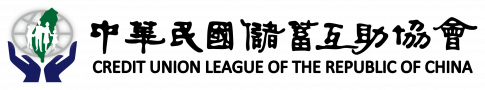 陳望雄先生合作運動發展獎學金申請表陳望雄先生合作運動發展獎學金申請表陳望雄先生合作運動發展獎學金申請表陳望雄先生合作運動發展獎學金申請表姓　名性　別電　話申請日年　　 月　　 日 學　校科　系E-Mail是否為儲蓄互助社社員？是否為儲蓄互助社社員？□是　　□否□是　　□否社　號社　名